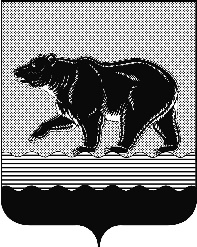 СЧЁТНАЯ ПАЛАТАГОРОДА НЕФТЕЮГАНСКА16 микрорайон, 23 дом, помещение 97, г. Нефтеюганск, 
Ханты-Мансийский автономный округ - Югра (Тюменская область), 628310  тел./факс (3463) 20-30-55, 20-30-63 E-mail: sp-ugansk@mail.ru www.admaugansk.ru Заключение на проект изменений муниципальной программы города Нефтеюганска «Развитие жилищно-коммунального комплекса и повышение энергетической эффективности в городе Нефтеюганске»Счётная палата города Нефтеюганска на основании статьи 157 Бюджетного кодекса Российской Федерации, Положения о Счётной палате города Нефтеюганска, рассмотрев проект изменений в муниципальную программу города Нефтеюганска «Развитие жилищно-коммунального комплекса и повышение энергетической эффективности в городе Нефтеюганске» (далее по тексту – проект изменений), сообщает следующее:1. При проведении экспертно-аналитического мероприятия учитывалось наличие экспертизы проекта изменений в муниципальную программу:1.1. Департамента финансов администрации города Нефтеюганска на предмет соответствия бюджетному законодательству Российской Федерации и возможности финансового обеспечения его реализации из бюджета города Нефтеюганска.1.2. Департамента экономического развития администрации города Нефтеюганска на предмет соответствия:- проекта изменений Порядку принятия решения о разработке муниципальных программ города Нефтеюганска, их формирования, утверждения и реализации, утверждённому постановлением администрации города Нефтеюганска от 18.04.2019 № 77-нп «О модельной муниципальной программе города Нефтеюганска, порядке принятия решения о разработке муниципальных программ города Нефтеюганска, их формирования, утверждения и реализации» (далее по тексту – Порядок от 18.04.2019 № 77-нп):программных мероприятий целям муниципальной программы;сроков реализации муниципальной программы задачам;целевых показателей, характеризующих результаты реализации муниципальной программы, показателям экономической, бюджетной и социальной эффективности;требованиям, установленным нормативными правовыми актами в сфере управления проектной деятельностью.2. Предоставленный проект изменений не соответствует Порядку от 18.04.2019 № 77-нп, а именно:2.2.1. Решением Думы города Нефтеюганска от 21.12.2020 № 880-IV «О бюджете города Нефтеюганска на 2021 год и плановый период 2022 и 2023 годов» по основному мероприятию 1.5. Региональный проект «Чистая вода» планируется строительство объекта «Фильтрованная станция производительностью 24000 м3 в сутки по адресу: ХМАО-Югра, г. Нефтеюганск, 7 микрорайон». Реализация данного мероприятия запланирована на 2021 и 2022 годы с привлечением средств федерального бюджета, местного бюджета и бюджета автономного округа. При этом в предлагаемом проекте изменений в приложении № 5 «Перечень объектов капитального строительства» не указана мощность объекта. Рекомендуем внести в таблицу № 5 «Перечень объектов капитального строительства» соответствующую информацию о планируемом строительстве объекта.2.2.2. В таблице 3 «Мероприятия, реализуемые на принципах проектного управления, направленные в том числе на исполнение национальных и федеральных проектов (программ) Российской Федерации» не приведены изменения в части отражения Регионального проекта «Чистая вода» в составе Национального проекта «Жилье и городская среда». Проектом решения Думы города «О внесении изменений в решение Думы города Нефтеюганска от 21.12.2020 № 880-VI «О бюджете города Нефтеюганска на 2021 год и плановый период 2022 и 2023 годов» предусмотрено перераспределение бюджетных ассигнований по Региональному проекту «Чистая вода» с Национального проекта «Экология» на Национальный проект «Жилье и городская среда».Кроме того, утверждённая форма таблицы № 3 «Портфели проектов и проекты, направленные в том числе на реализацию национальных и федеральных проектов Российской Федерации» муниципальной программы не приведена в соответствие с приложением № 1 к Порядку от 18.04.2019                         № 77-нп.Рекомендуем устранить указанные несоответствия, форму таблицы № 3 муниципальной программы привести в соответствие Порядку от 18.04.2019 № 77-нп.2.2.3. В приложении № 3 «Перечень основных мероприятий муниципальной программы» к проекту изменений по мероприятию 4.1. «Улучшение санитарного состояния городских территорий» в 2021 году на сумму 336,459 тыс. рублей планируется приобретение 25 контейнеров для накопления ТКО (в комплекте с крышками и колесами), при этом по целевому показателю «Количество приобретенных контейнеров для накопления твердых коммунальных отходов» в паспорте муниципальной программы и приложении № 2 к проекту изменений «Дополнительные целевые показатели муниципальной программы» соответствующие изменения не отражены. В целях недопущения несоответствия отдельных частей муниципальной программы друг другу, рекомендуем дополнить значение целевого показателя соответствующим показателем.	Кроме того, при мониторинге соответствия взаимосвязи основных мероприятий муниципальной программы с целевым показателям, установлено, что направления расходов отраженные в таблице № 4 «Характеристика основных мероприятий муниципальной программы, их связь с целевыми показателями» не соответствуют таблице 1.1 «Дополнительные целевые показатели муниципальной программы» к проекту муниципальной программы по основным мероприятию 4.1. «Улучшение санитарного состояния городских территорий (таблица 1.1 целевые показатели 7-10, 13-17,19)», 4.2 «Благоустройство и озеленение города (таблица 1.1. целевой показатель 11,12,18,27,41)»:Во избежание разночтений в содержании и структуре мероприятий и соответствии их целевым показателям, рекомендуем пересмотреть их состав на соответствие направлениям расходования и достижения целевых показателей.Кроме того, Пунктом 1.3 проекта постановления администрации города Нефтеюганска О внесении изменений в постановление администрации города Нефтеюганска от 15.11.2018 № 605-п «Об утверждении муниципальной программы города Нефтеюганска «Развитие жилищно-коммунального                                                        комплекса и повышение энергетической эффективности в городе Нефтеюганске» предлагается отразить таблицу № 1 муниципальной программы «Основные целевые показатели муниципальной программы» в новой редакции, при этом в ходе проведения экспертизы установлено, что изменения в указанную таблицу фактически не вносились. Рекомендуем рассмотреть необходимость повторного утверждения таблицы № 1 муниципальной программы «Основные целевые показатели муниципальной программы».3. Проектом изменений муниципальной программы планируется:	3.1. В паспорте муниципальной программы:	Увеличить объём финансирования муниципальной программы в 2021 году в сумме 309 080,437 тыс. рублей.3.2. Внести изменения в целевые показатели паспорта муниципальной программы, а также в приложение № 2 «Дополнительные целевые показатели муниципальной программы»:	- «Количество отремонтированных спортивных площадок» с 16 шт. до 21 шт.;	- «Устройство покрытия пешеходных дорожек, тротуаров (в т.ч. ремонт)» с 12,003 тыс.м2 до 12,008 тыс.м2;	- «Устройство асфальтобетонного покрытия проездов (в т.ч. ремонт)» с 241,425 тыс. м2 до 242,925 тыс. м2;	- «Количество установленных детских игровых площадок» с 31 шт. до 34 шт.	Введение новых целевых показателей:	- «Приобретение новогодней иллюминации» со значением 1шт.;	- «Количество обустроенных мест под захоронения» со значением 9 229 шт.	3.3. В приложении 3 «Перечень основных мероприятий муниципальной программы» проекта изменений:	3.3.1. По подпрограмме 1 «Создание условий для обеспечения качественными коммунальными услугами» планируется увеличить расходы на 2021 год за счёт средств местного бюджета в общей сумме 7 383,265 тыс. рублей.	В разрезе основных мероприятий расходы на финансирование подпрограммы предоставлены следующим образом: 	1. По основному мероприятию 1.1. «Реконструкция, расширение, модернизация, строительство коммунальных объектов, в том числе объектов питьевого водоснабжения» по соисполнителю департаменту градостроительства и земельных отношений администрации города Нефтеюганска увеличить бюджетные ассигнования для заключения соглашений об установлении сервитутов для выполнения проектных и строительных работ в сумме 0,351 тыс. рублей, в том числе в целях строительства и эксплуатации следующих объектов:	- «КНС – 3а, Коллектор напорного трубопровода» (реконструкция)» в сумме 0,281 тыс. рублей;	- «Уличное освещение по улице Жилая от улицы Сургутская до ООО «ЮНГ-Энергонефть» в сумме 0,003 тыс. рублей;	- «Уличное (наружное, искусственное) освещение автомобильной дороги «Проезд 5П» от улицы Набережная до «Проезд 8П» в сумме 0,067 тыс. рублей.2. По основному мероприятию 1.3. «Предоставление субсидий организациям коммунального комплекса, предоставляющим коммунальные услуги населению» по ответственному исполнителю департаменту жилищно-коммунального хозяйства администрации города Нефтеюганска планируется предоставление субсидии возмещение затрат по откачке и вывозу бытовых сточных вод от многоквартирных домов, подключённых к централизованной системе водоснабжения, оборудованных внутридомовой системой водоотведения и не подключённых к сетям централизованной системы водоотведения на территории города Нефтеюганска в сумме 7 382,914 тыс. рублей. В соответствии с письмом департамента жилищно-коммунального хозяйства администрации города Нефтеюганска от 25.02.2021 № ИСХ.ДЖКХ-01-15-1570-1 поступил плановый расчёт размера субсидии в новой редакции с расчётом стоимости транспортирования жидких бытовых отходов без учёта утилизации на сумму 7 408,99845 тыс. рублей. 	Поскольку общая потребность в денежных средствах выше планируемых бюджетных ассигнований, рекомендуем оценить реалистичность исполнения мероприятия и обоснованность планируемых бюджетных ассигнований.3.3.2. По подпрограмме 2 «Создание условий для обеспечения доступности и повышения качества жилищных услуг» основному мероприятию 2.1. «Поддержка технического состояния жилищного фонда» ответственному исполнителю департаменту жилищно-коммунального хозяйства администрации города Нефтеюганска планируются расходы за счёт средств местного бюджета в 2021 году на выполнение работ по обследованию технического состояния конструкций 16 многоквартирных домов в сумме 587,734 тыс. рублей.  	3.3.3. По подпрограмме 3 «Повышение энергоэффективности в отраслях экономики» основному мероприятию 3.1. «Реализация энергосберегающих мероприятий в муниципальном секторе» соисполнителю департаменту образования и молодёжной политики администрации города Нефтеюганска за счёт средств местного бюджета в 2021 году планируются расходы в общей сумме 11 924,297 тыс. рублей, в том числе: - приобретение с установкой и подключением вводного распределительного устройства для учреждений дошкольного образования на общую сумму                        2 617,500 тыс. рублей, из них: МБДОУ «Детский сад № 1 «Рябинка» в сумме 580,000 тыс. рублей;МБДОУ «Детский сад № 5 «Ивушка» в сумме 483,000 тыс. рублей;МБДОУ «Детский сад № 17 «Сказка» в сумме 570,000 тыс. рублей;МБОУ «Детский сад № 18 «Журавлик» в сумме 497,500 тыс. рублей;МБОУ «Детский сад № 25 «Ромашка» в сумме 487,000 тыс. рублей;- приобретение с установкой и подключением вводного распределительного устройства МБОУ «Средняя общеобразовательная школа № 14» в сумме 1 300,000 тыс. рублей;- приобретение оконных стеклопакетов МБОУ «Средняя общеобразовательная школа № 13» на сумме 2 300,000 тыс. рублей;- проведение электромонтажных работ на 1 этаже учебных классов, пищеблока и коридора, выполнение работ по ремонту освещения спортзала и актового зала МБОУ «Средняя общеобразовательная школа № 13» на общую сумму 5 706,797 тыс. рублей. В качестве финансово экономического обоснования предоставлены сводные сметные расчёты по объектам:электромонтажные работы МБОУ «СОШ № 13» 1 этаж учебные классы, пищеблок в сумме 2 237,025 тыс. рублей;выполнение работ по ремонту освещения спортзала и актового зала МБОУ «СОШ № 13» по адресу 14 мкр., здание 20 в сумме 1 868,398 тыс. рублей. В соответствии с данными, отраженными в сметном расчёте, применяется индекс к СМР 8,86, однако при переводе базисных цен в текущие цены допущена арифметическая ошибка, в результате чего, общая стоимость работ занижена на 28,542 ((178,418*8,86*120%) - 1 868,398) тыс. рублей;электромонтажные работы МБОУ «СОШ № 13» коридор 1 этажа и замена распределительных щитов в сумме 1 601,374 тыс. рублей. Сумма заниженной стоимости при переводе базисных цен в текущие цены составила 170,342 ((166,640*8,86*120%) - 1 601,374) тыс. рублей. Таким образом, общая сумма заниженной стоимости работ составила 198,884 тыс. рублей.Рекомендуем оценить реалистичность исполнения мероприятия и обоснованность планируемых бюджетных ассигнований.3.3.4. По подпрограмме 4 «Формирование комфортной городской среды» предлагается увеличить расходы за счёт средств местного бюджета на 2021 год в сумме 284 365,905 тыс. рублей.	В разрезе основных мероприятий расходы на финансирование подпрограммы предоставлены следующим образом:По основному мероприятию 4.1. «Улучшение санитарного состояния городских территорий» планируется увеличить на 2021 год расходы за счёт средств местного бюджета в общей сумме 266 293,096 тыс. рублей, в том числе:1.1. Ответственному исполнителю департаменту жилищно-коммунального хозяйства администрации города Нефтеюганска уменьшить бюджетные ассигнования в общей сумме 21 632,662 тыс. рублей, из них за счёт:- уменьшения ассигнований на содержание земель общего пользования, в связи с экономией после заключения контракта, в сумме 33,369 тыс. рублей;- уменьшения ассигнований на механизированную уборку снега, в связи с экономией после заключения контракта, в сумме 21 945,419 тыс. рублей;- увеличения ассигнований на приобретение 25 контейнеров для накопления ТКО в сумме 336,459 тыс. рублей и информационных щитов в сумме 9,667 тыс. рублей (мероприятия в рамках пилотного проекта по раздельному накоплению ТКО по поручению губернатора ХМАО-Югры).В соответствии с пунктом 17 Правил организации деятельности по накоплению твердых коммунальных отходов (в том числе их раздельному накоплению) в Ханты-Мансийском автономном округе - Югре, установления ответственности за обустройство и надлежащее содержание площадок для накопления твердых коммунальных отходов, приобретения, содержания контейнеров для накопления твердых коммунальных отходов, утверждённых постановлением Правительства Ханты-Мансийского автономного округа - Югры от 11.07.2019 № 229-п, приобретение контейнеров и бункеров для накопления ТКО осуществляют собственники контейнерных площадок. Аналогичные требования содержатся в пункте 3.9. Порядка накопления твердых коммунальных отходов (в том числе раздельного накопления) на территории муниципального образования город Нефтеюганск, утверждённого постановлением администрации города Нефтеюганска от 14.06.2018 № 86-нп.Счётной палатой города Нефтеюганска был направлен запрос в департамент жилищно-коммунального хозяйства администрации города Нефтеюганска о предоставлении информации о собственниках контейнерных площадок, на которых планируется установка приобретаемых контейнеров.В соответствии с ответом департамента жилищно-коммунального хозяйства администрации города Нефтеюганска от 03.03.2021 № ИСХ.ДЖКХ-01-15-1709-1 планируемые к приобретению контейнеры для раздельного накопления ТКО в количестве 25 штук планируется разместить на пяти контейнерных площадках 11 А микрорайона, обустройство (устройство) которых проведено в 2019 году администрацией г. Нефтеюганска на основании муниципального контракта от 30.09.2019 года № ЭА.2019.00042 «На выполнение работ по обустройству мест (площадок) накопления твердых коммунальных отходов». При этом, данные контейнерные площадки на момент проведения финансово-экономической экспертизы, не являются объектами муниципальной собственности. В адрес НГ МКУ КХ «Служба единого заказчика» направлен запрос о предоставлении информации о причинах несвоевременной передачи в собственность муниципального образования город Нефтеюганск контейнерных площадок, расположенных в 11А микрорайоне г. Нефтеюганска.
	Таким образом, контейнеры в количестве 25 штук планируется разместить на контейнерных площадках, собственниками которых муниципальное образование город Нефтеюганск не является. Следовательно, размещение приобретаемых контейнеров на указанных площадках не допустимо.На основании вышеизложенного, рекомендуем:- при осуществлении закупки контейнеров в количестве 25 штук учитывать принцип адресности целевого характера бюджетных средств, изложенный в статье 38 Бюджетного кодекса Российской Федерации;- оформить контейнерные площадки в собственность муниципального образования города Нефтеюганска.1.2. Соисполнителю департаменту градостроительства и земельных отношений администрации города Нефтеюганска увеличить бюджетные ассигнования на строительство объекта «Кладбище в юго-восточной промзоне          г. Нефтеюганск» (4 очередь) в сумме 287 925,758 тыс. рублей.2. По основному мероприятию 4.2. «Благоустройство и озеленение города» по ответственному исполнителю департаменту жилищно-коммунального хозяйства администрации города Нефтеюганска предлагается увеличить расходы местного бюджета на 2021 год в сумме 18 072,809 тыс. рублей, в том числе для:- проведения ремонта спортивных площадок, для обеспечения безопасности спортивного оборудования в сумме 1 526,567 тыс. рублей;- обустройства детских игровых площадок, с целью обеспечения местами для досуга детей в сумме 5 491,750 тыс. рублей;- проведения ремонтных работ и восстановления памятника «Первопроходцы» с целью обеспечения сохранности конструктивных элементов и повышения эстетического уровня в сумме 2 773,184 тыс. рублей;- выполнения работ по восстановлению благоустройства и озеленения по объекту «Капитальный ремонт объектов водоснабжения и водоотведения: «Хозпитьевой водопровод», протяжённостью 505 м, инв. № 71:118:002:000048630, по адресу: Россия, Тюменская обл. ХМАО-Югра, г. Нефтеюганск, мкр-н 13, вдоль ул. Юганская (капитальный ремонт участка водопровода от ул. Нефтяников вдоль ул. Владимира Петухова до ВК-8) в сумме 266 437 рублей;- ремонта внутриквартальных проездов в микрорайонах города в общей сумме 8 014,871 тыс. рублей, в том числе: средства ООО «РН-Юганскнефтегаз» в сумме 513,613 тыс. рублей. В составе финансово-экономического обоснования предоставлен сводный сметный на ремонт внутриквартальных проездов на территории города Нефтеюганска на сумму 8 014,871 тыс. рублей. Предлагаемым расчётом планируется демонтаж и устройство нового покрытия объемом 1 000 м2, ямочный ремонт объемом 4 900 м2, при этом из предоставленных документов невозможно определить ремонтируемые участки, так как не указан объектный перечень планируемых к ремонту участков внутриквартальных дорог. Рекомендуем определить ремонтируемые участки дорог. По подпрограмме «Обеспечение реализации муниципальной программы» по ответственному исполнителю департаменту жилищно-коммунального хозяйства администрации города Нефтеюганска предлагается увеличить расходы местного бюджета на 2021 год в сумме 665,210 тыс. рублей, в том числе:- на перемещение и хранение брошенных, разукомплектованных (бесхозяйственных) транспортных средств на основании постановления администрации города от 17.12.2019 № 212-нп «Об утверждении положения о выявлении, учёте, перемещении, хранении, утилизации брошенных (разукомплектованных), бесхозяйственных транспортных средств на территории города Нефтеюганска» в сумме 536,010 тыс. рублей;  - на компенсацию расходов на обследование на новую короновирусную инфекцию, вызванную COVID-19, работникам, возвращающимся из отпуска в сумме 129,200 тыс. рублей.По подпрограмме 6 «Поддержка частных инвестиций в жилищно-коммунальный комплекс и обеспечение безубыточной деятельности организаций коммунального комплекса, осуществляющих регулируемую деятельность в сфере теплоснабжения, водоснабжения, водоотведения» запланировано исполнителю департаменту жилищно-коммунального хозяйства администрации города Нефтеюганска предлагается увеличить расходы местного бюджета (ООО «РН-Юганскнефтегаз» на 2021 год на осуществление работ по капитальному ремонту объекта «Наружные сети водопровода» по адресу: РФ, Тюменская обл., ХМАО-Югра, г. Нефтеюганск, мкр-н 14, вдоль ул. Нефтяников. Кадастровый номер: 86-86-04/023/2010-195 (капитальный ремонт водопровода ВØ415 мм, мкр-н 14, вдоль ул. Нефтяников)» в сумме 4 154,026 тыс. рублей.По итогам проведения финансово-экономической экспертизы, предлагаем направить проект изменений на утверждение с учётом рекомендаций, отраженных в настоящем заключении. Информацию о выявленных замечаниях довести до соисполнителей муниципальной программы.Информацию о решениях, принятых по результатам настоящей экспертизы, направить в адрес Счётной палаты до 12.03.2021 года. Председатель 									С.А. ГичкинаИсполнитель:начальник инспекторского отдела № 2Счётной палаты города НефтеюганскаСалахова Дина Ирековна тел. 8 (3463) 203065от 04.03.2021 № СП-76-1от 04.03.2021 № СП-76-1Таблица № 4 «Характеристика основных мероприятий муниципальной программы, их связь с целевыми показателями»Таблица 1.1 «Дополнительные целевые показатели муниципальной программы»Улучшение санитарного состояния городских территорий (таблица 1.1 целевые показатели 7-10, 13-17,19)Улучшение санитарного состояния городских территорий (таблица 1.1 целевые показатели 7-10, 13-17,19)Отлов безнадзорных животныхПлощадь земель общего пользования, подлежащая содержанию, тыс. м2Ликвидация несанкционированных свалокКоличество отремонтированных детских игровых площадок, шт.Проведение дезинфекции, дератизацииКоличество отремонтированных спортивных площадок, шт.Содержание земель общего пользованияПлощадь внутриквартальных проездов, тротуаров, подлежащая содержанию в зимний период, тыс.м2Механизированная уборка снегаКоличество установленных детских игровых площадок, шт.Вывоз снегаКоличество установленных спортивных площадок, шт.Санитарная очистка береговой линии от мусора в границах города (5,3 км)Количество отловленных безнадзорных животных, шт.Ликвидация несанкционированных свалок, куб.м.Площадь проведенной дезинфекции, дератизации, тыс.кв.м.Санитарная очистка береговой линии от мусора в границах города, км.Благоустройство и озеленение города (таблица 1.1. целевой показатель 11,12,18,27,41)Благоустройство и озеленение города (таблица 1.1. целевой показатель 11,12,18,27,41)Высадка деревьев и кустарниковУстройство покрытия пешеходных дорожек, тротуаров (в т.ч., ремонт), тыс.м2Ремонт (строительство) тротуаров, пешеходных дорожекУстройство асфальтобетонного покрытия проездов (в т.ч. ремонт), тыс. м2Ремонт (строительство) внутриквартальных проездовКоличество высаженных деревьев и кустарников, шт.Устройство ледового и снежных городковПриобретение новогодней иллюминации, шт.Выполнение работ в рамках проектов инициативного бюджетированияСодержание архитектурно-скульптурных композиций и памятниковРемонт архитектурно-скульптурных композиций и памятниковРемонт детских игровых площадокРемонт спортивных площадокУстройство детских игровых площадок Устройство спортивных площадокСодержание городского фонтанаМонтаж и содержание искусственных елейПотребление электроэнергииСубсидия из бюджета города Нефтеюганска на возмещение затрат по организации уличного, дворового освещения и иллюминации в г.Нефтеюганске (с учетом затрат на оплату электрической энергии, потребляемой объектами уличного, дворового освещения и иллюминации г.Нефтеюганска)Приобретение новогодней иллюминации